Протокол занятия №2Устройство компьютера. Far Manager. WinSCPДата занятия: 14 сентября 2013 Примечание: жирным выделены обобщающие слова списков, подразделы, вышестоящие иерархические уровни. Цветом выделена актуальная информация об изучаемом объекте.Файл с изучаемым геномом : HQ827781.gbkЧисло нуклеотидов в последовательности ДНК из файла с геномом равно 5425. Информация о числе нуклеотидов содержится в следующей строке: «Sequence 5425 BP; 1562 A; 1024 C; 1149 G; 1690 T; 0 other»Дополнительно из текста файла можно узнать:Дату создания файла: 23 марта 2011 года. Файл не претерпевал правок;Систематическое положение организма с приведенной последовательностью ДНК: царство вирусы, группа вирусы с одноцепочечной ДНК, семейство парвовирусы, подсемейство денсовирусы, род пефуденсовирусы, неклассифицированный вид («Viruses; ssDNA viruses; Parvoviridae; Densovirinae; Pefudensovirus; unclassified Pefudensovirus»);Имена учёных, секвенировавших геном, и название статьи: Szelei J., Woodring J., Goettel M.S., Duke G., Jousset F.X., Liu K.Y., Zadori Z., Li Y., Styer E., Boucias D.G., Kleespies R.G., Bergoin M., Tijssen P., «Susceptibility of North-American and European crickets to Acheta domesticus densovirus (AdDNV) and associated epizootics», статья представлена 21 декабря 2010 года;Идентификатор статьи (DOI): 10.1016/j.jip.2010.12.009;Идентификатор статьи в базе PubMed: 21167171;Координаты генов;Последовательности белков, кодируемых данными генами;Идентификаторы этих белков в базе NCBI PubMed.Мой персональный компьютерМодель и конфигурация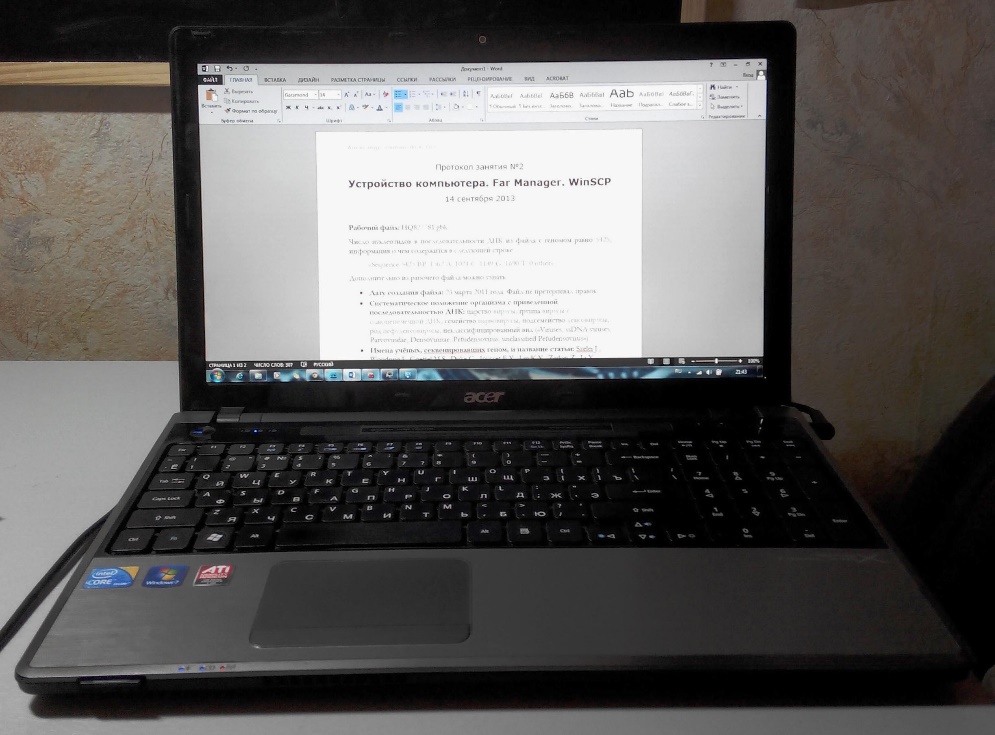 МодельAcer Aspire 5820TGХарактеристикиПроцессорМодель процессора: Intel Core i5 M 460Архитектура процессора: x86Битность процессора: 64 битаМикроархитектура: Nehalem (Westmere)Кодовое название серии: ArrandaleТехнологический процесс: 32 нмСокет: BGA1288, PGA988Оперативная память (ОЗУ)Тип оперативной памяти: DDR3Объем оперативной памяти: 4 ГбЧастота оперативной памяти: 667 МГцКоличество слотов для оперативной памяти на материнской плате: 2.Интегрированный графический адаптер Intel HD GraphicsГрафический адаптер ATI Mobility Radeon HD5650Модель чипа графического процессора: MadisonОбъем и тип памяти графического процессора: 1024 Мб DDR3/GDDR3Количество ядер графического процессора: 400Хранилище данных:Тип хранилища: HDD SATA-IIОбъем хранилища: 500 ГбОперационная система (ОС)Тип ОС: Windows 7 Ultimate sp1Битность ОС: 64 битаВозможности апгрейдаИсходя из моих потребностей (вёрстка в Adobe InDesign, векторная графика в Adobe Illustrator, растровая в Adobe Photoshop), становится очевидной необходимость увеличения объёма оперативной памяти, так как вышеназванные программные пакеты очень требовательны, а для комфортной работы их часто необходимо запускать одновременно.Разумным и доступным решением было бы повышение оперативной памяти до 8 Гб (максимумальный объём, поддерживаемый моим процессором). Для этого можно установить одну планку стандарта SO-DIMM с тактовой частотой не выше 1066 МГц (частота шины материнской платы) на 4 Гб (от 1430 рублей). Т.к. материнская карта поддерживает двухканальный режим, дальнейший агрейд можно произвести, заменив установленную изначально планку на новую с частотой, совпадающей с частотой второй планки.Последнее обновление 17.10.2013